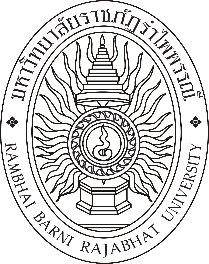 แบบขอใบรับรองมาตรฐานการดูแลและใช้สัตว์เพื่องานทางวิทยาศาสตร์สำหรับสัตว์น้ำ (Aquatic animals)1. ชื่อโครงการวิจัยภาษาไทย: …………………………………………………………..……………………………………………………………………………………ภาษาอังกฤษ: ……………………………………………………………………………………………………………………………………………หากโครงการวิจัยดังกล่าวอยู่ภายใต้แผนงานวิจัย โปรดระบุแผนงานวิจัยภาษาไทย: ………………………………………………………………………………………………………………………………………..………ภาษาอังกฤษ: …………………………………………………………………………………………………………………………………….………หัวหน้าโครงการวิจัยหลักชื่อ-นามสกุล ………………………………………………………………………สังกัด ……………………………………………………………เบอร์โทรศัพท์ …………………………………………………………………….อีเมล …………………………………………………………….ใบอนุญาตการใช้สัตว์เลขที่ …………………………………………………..วันหมดอายุ ...…………………………………………………2. นักวิจัยผู้ยื่นขอใบรับรองชื่อ-นามสกุล ………………………………………………………………………สังกัด ……………………………………………………………เบอร์โทรศัพท์ …………………………………………………………………….อีเมล …………………………………………………………….ใบอนุญาตการใช้สัตว์เลขที่ …………………………………………………..วันหมดอายุ ...…………………………………………………3. ผู้ร่วมโครงการวิจัย3.1 ชื่อ-นามสกุล ………………………………………………………………..สังกัด ……………………………………………………………เบอร์โทรศัพท์ …………………………………………………………………….อีเมล …………………………………………………………….ใบอนุญาตการใช้สัตว์เลขที่ …………………………………………………..วันหมดอายุ ...…………………………………………………3.2 ชื่อ-นามสกุล ………………………………………………………………..สังกัด ……………………………………………………………เบอร์โทรศัพท์ …………………………………………………………………….อีเมล …………………………………………………………….ใบอนุญาตการใช้สัตว์เลขที่ …………………………………………………..วันหมดอายุ ...…………………………………………………3.3 ชื่อ-นามสกุล ………………………………………………………………..สังกัด ……………………………………………………………เบอร์โทรศัพท์ …………………………………………………………………….อีเมล …………………………………………………………….ใบอนุญาตการใช้สัตว์เลขที่ …………………………………………………..วันหมดอายุ ...…………………………………………………4. รายชื่อผู้ติดต่อในกรณีฉุกเฉินชื่อ-นามสกุล ………………………………………….…………………………..สังกัด ……………………………………………………………เบอร์โทรศัพท์ …………………………………………………………………….อีเมล …………………………………………………………….5. รูปแบบการใช้งานสัตว์[ ] การวิจัย: ในสาขาวิชา ……………………………………………………………………………………………………………………….[ ] การทดสอบ/การตรวจสอบ โปรดระบุ ………………………………………………………………………………………………..[ ] การเรียนการสอน หัวข้อ/ระดับ …………………………………………………………………………………………………………[ ] การผลิตทางชีวภาพ โปรดระบุ …………………………………………………………………………………………………………..[ ] การเพาะพันธุ์สัตว์ โปรดระบุ ……………………………………………………………………………………………………………..[ ] อื่น ๆ โปรดระบุ ……………………………………………………………………………………………………………………………….6. ระยะเวลาในการใช้สัตว์ทดลอง: เริ่ม ………………………..……………….. สิ้นสุด ………………………………..……………..(วันเริ่มต้นต้องไม่ก่อนวันที่โครงการได้รับการรับรอง)7. แหล่งทุน: โปรดเลือกเพียงหนึ่งตัวเลือก[ ] มีแผนจะยื่นเสนอขอทุน: จากแหล่งทุน……………………………………………งบประมาณ ………….………………บาทระยะเวลา: เริ่ม …………………………………………………………..สิ้นสุด ………………………………………………….…….[ ] ได้ยื่นเสนอขอทุนแล้ว: จากแหล่งทุน………………………………………………งบประมาณ ………….………………บาทระยะเวลา: เริ่ม …………………………………………………………..สิ้นสุด ………………………………………………….…….[ ] ได้รับงบประมาณสนับสนุนแล้ว: จากแหล่งทุน…………………………………งบประมาณ ………….………………บาทระยะเวลา: เริ่ม …………………………………………………………..สิ้นสุด ………………………………………………….…….[ ] อื่น ๆ: โปรดระบุ ………………………………………………………………………………………………………………………………โปรดลงนามด้านท้ายแบบฟอร์ม และลายเซ็นในฐานะหัวหน้าโครงการวิจัย และผู้ร่วมโครงการวิจัยในแบบฟอร์มนี้ยืนยันว่าข้อมูลที่ให้ไว้เป็นความจริงและถูกต้อง และเป็นไปตามมาตรฐานการดูแลและการใช้สัตว์ที่กำหนดไว้ตามแนวทางและนโยบายทางจริยธรรมของมหาวิทยาลัยราชภัฏรำไพพรรณีและสำนักงานการวิจัยแห่งชาติ (วช.)มหาวิทยาลัยราชภัฏรำไพพรรณีแบบขอใบรับรองมาตรฐานการดูแลและใช้สัตว์เพื่องานทางวิทยาศาสตร์ สำหรับสัตว์น้ำ (Aquatic animals)1. ชื่อโครงการวิจัย:ภาษาไทย: …………………………………………………………..……………………………………………………………………………………ภาษาอังกฤษ: ……………………………………………………………………………………………………………………………………………2. สรุปสาระสำคัญของโครงการวิจัย:…………………………………………………………………………………………………………………………………………………………………………………………………………………………………………………………………………………………………………………………………………………………………………………………………………………………………………………………………………………………………………………………………………………………………………………………………………………………………………………………………………3.  ความสำคัญและที่มาของโครงการวิจัย: …………………………………………………………………………………………………………………………………………………………………………………………………………………………………………………………………………………………………………………………………………………………………………………………………………………………………………………………………………………………………………………………………………………………………………………………………………………………………………………………………………4. วัตถุประสงค์ของโครงการวิจัย…………………………………………………………………………………………………………………………………………………………………………………………………………………………………………………………………………………………………………………………………………………………………………………………………………………………………………………………………………………………………………………………………………………………………………………………………………………………………………………………………………5. ประโยชน์ที่จะได้รับจากโครงการวิจัย:…………………………………………………………………………………………………………………………………………………………………………………………………………………………………………………………………………………………………………………………………………………………………………………………………………………………………………………………………………………………………………………………………………………………………………………………………………………………………………………………………………6. ระเบียบวิธีวิจัย (มีรายละเอียดการใช้และดูแลสัตว์อย่างชัดเจน เช่น ชนิดพันธุ์ จำนวนตัว จำนวนกลุ่มทดลอง และวิธีปฏิบัติกับสัตว์)…………………………………………………………………………………………………………………………………………………………………………………………………………………………………………………………………………………………………………………………………………………………………………………………………………………………………………………………………………………………………………………………………………………………………………………………………………………………………………………………………………7. ชนิดพันธุ์ จำนวน และเหตุผลในการใช้สัตว์7.1 รายละเอียดเกี่ยวกับสัตว์7.1.1 คุณลักษณะพิเศษของสัตว์ที่ต้องใช้ (ถ้ามี)………………………………………………………………………………………………………………………………………………………………………………………………………………………………………………………………………………………………………………………………………………………………………………………………………………………………………………………………………………………………………7.1.2 แหล่งที่มาของสัตว์[ ] มาจากแหล่งธรรมชาติ  (ดำเนินการโดยไม่ขัดต่อกฎหมายและดำเนินการอย่างระมัดระวัง ตระหนักถึงสุขภาพของสัตว์ สัตว์ใกล้สูญพันธุ์ และระบบนิเวศ)[ ] มาจากการเพาะเลี้ยง (ระบุแหล่งที่มาด้วยใบรับรองคุณภาพพันธุกรรมและสุขภาพสัตว์น้ำ)[ ] มาจากธุรกิจซื้อขายสัตว์น้ำ (โปรดระบุรายละเอียด) ......................................................................... .………………………………………………..........................................................................................…………………….……………[ ] อื่น ๆ (โปรดระบุรายละเอียด) ..............................................................................................................………………………………………………………………………………………............................................................…...……………….7.1.3 รายละเอียดการขนส่งสัตว์………………………………………………………………………………………………………………………………………………………………………………………………………………………………………………………………………………………………………………………………………………………………………………………………………………………………………………………………………………………………………7.1.4 รายละเอียดการป้องกันการบาดเจ็บและ/หรือการติดเชื้อระหว่างการขนส่ง………………………………………………………………………………………………………………………………………………………………………………………………………………………………………………………………………………………………………………………………………………………………………………………………………………………………………………………………………………………………………7.1.5 การกักกันสัตว์ (โปรดระบุรายละเอียด)………………………………………………………………………………………………………………………………………………………………………………………………………………………………………………………………………………………………………………………………………………………………………………………………………………………………………………………………………………………………………7.2 หลักการทางวิทยาศาสตร์ในการคัดเลือกชนิดสัตว์ และขนาดตัวอย่างสัตว์ที่เหมาะสม7.2.1 หลักการคัดเลือกชนิดสัตว์………………………………………………………………………………………………………………………………………………………………………………………………………………………………………………………………………………………………………………………………………………………………………………………………………………………………………………………………………………………………………7.2.2 หลักการคำนวณขนาดตัวอย่างสัตว์………………………………………………………………………………………………………………………………………………………………………………………………………………………………………………………………………………………………………………………………………………………………………………………………………………………………………………………………………………………………………7.2.3 หลักการใช้สถิติวิเคราะห์ข้อมูลที่ได้จากสัตว์………………………………………………………………………………………………………………………………………………………………………………………………………………………………………………………………………………………………………………………………………………………………………………………………………………………………………………………………………………………………………8. การดูแลสัตว์	8.1 รายละเอียดพื้นที่ดำเนินการวิจัย………………………………………………………………………………………………………………………………………………………………………………………………………………………………………………………………………………………………………………………………………………………………………………………………………………………………………………………………………………………………………8.2 ระบบที่ใช้เลี้ยงสัตว์น้ำ[ ] ระบบเปิด ระบุรายละเอียด ……………………………………………………………………………………………………………[ ] ระบบปิด ระบุรายละเอียด …………………………………………………………………………………………………………….[ ] ระบบกึ่งปิด ระบุรายละเอียด ………………………………………………………………………………………………………….[ ] อื่น ๆ ระบุรายละเอียด ………………………………………………………………………………………………………………….8.3 Macroenvironment (สภาพแวดล้อมในห้องเลี้ยง หรือในอาคารที่สัตว์น้ำถูกกักขัง)8.3.1 อุณหภูมิ (Ambient) โปรดระบุ..……………………………………………………………………………….8.3.2 ความชื้นในอากาศ โปรดระบุ …………………………………………………………………………………………………....8.3.3 การระบายอากาศ โปรดระบุ ………………………......……………………………………………………………………….8.3.4 การให้แสงสว่าง8.3.4.1 แหล่งกำเนิดแสง	[ ] แสงธรรมชาติ		[ ] หลอดฟลูออเรสเซนส์ / แอลอีดี ............................... ลักซ์	[ ] อื่น ๆ โปรดระบุ................................................ ความเข้มแสง .......................... ลักซ์8.3.4.2 ระยะเวลาการให้ความสว่าง โปรดระบุ....………………………………………………………………………8.3.5 การจัดการเสียงและความสั่นสะเทือน โปรดระบุ ….....…………………………………………………………………….8.4 microenvironment (สภาพแวดล้อมในตู้หรือบ่อเลี้ยง)8.4.1 ระบบน้ำ[ ] ระบบน้ำหมุนเวียนแบบปิด[ ] ระบบน้ำไหลผ่าน[ ] ระบบน้ำนิ่ง[ ] อื่น ๆ8.4.2 ความเค็มน้ำ[ ] ใช้น้ำจืด[ ] ใช้น้ำเค็ม/น้ำทะเล โปรดระบุความเค็มน้ำ ………………………………………………………………………………[ ] ใช้น้ำกร่อย โปรดระบุความเค็มน้ำ …………………………………………………………………………………………8.4.3 แหล่งน้ำใช้ (โปรดระบุ) …………………………………………..............………………………………………………………..8.4.4 การจัดการคุณภาพน้ำ[ ] มีการปรับปรุงคุณภาพน้ำและขจัดสารเคมีต่าง ๆ ก่อนนำน้ำมาใช้[ ] ไม่ใช่[ ] ใช่ (โปรดระบุวิธีการ) ....…………………………………………………………………………………………………[ ] การควบคุมดูแลค่าคุณภาพน้ำ[ ] ค่าคุณภาพน้ำที่เฝ้าระวัง (โปรดระบุ) ………..…………………………………………………………………….[ ] ความถี่ในการตรวจสอบ (โปรดระบุ) ……………………………………………………………………………….[ ] การเปลี่ยนถ่ายน้ำ ทุก…………………………วัน ปริมาณ ………………..%8.4.5 ระบบช่วยชีวิต (life support system)[ ] ไม่มี[ ] มี (โปรดระบุวิธีการ) ……………………………………………………………………………………………………………8.4.6 การควบคุมอุณหภูมิ[ ] อุณหภูมิห้อง[ ] ตั้งค่าไว้ที่อุณหภูมิระหว่าง ………………...……… ถึง ……………………….. องศาเซลเซียส8.4.7 การจัดสภาพแวดล้อมตามพฤติกรรมสัตว์น้ำ[ ] ไม่มี[ ] มี (โปรดระบุวิธีการ) ………………………………….....……………………………………………………………………8.4.8 การจัดสภาพแวดล้อมตามรูปแบบทางสังคมของสัตว์น้ำ[ ] ไม่มี[ ] มี (โปรดระบุวิธีการ) ………………………………….....……………………………………………………………………[ ] สังคมเดี่ยว เนื่องจาก.................................................................................................................[ ] สังคมรวม จำนวนสัตว์ต่อแทงก์ ……………………………………………………………………………………(ความหนาแน่นของสัตว์น้ำในพื้นที่กักขังและระบุเพิ่มเติมถึงขั้นตอนการลดความหนาแน่นเมื่อสัตว์มีการเติบโต) 8.4.9 การจัดการสุขาภิบาลในพื้นที่ดำเนินการ[ ] ไม่มี[ ] มี (โปรดระบุวิธีการ) ……………………………………………..……………………………………………………………8.5 การให้อาหาร8.5.1 ชนิดอาหาร[ ] อาหารเม็ดสำเร็จรูป[ ] อื่น ๆ (โปรดระบุ) ……………………………………………………………………………………………………………8.5.2 รูปแบบวิธีการให้อาหาร (ปริมาณ ความถี่) ……………………………………………………………………………………………………………………………………………...…………………………………………………………………………………………………………………………………………………………………...………………………………………………………………………………………………………………………………………………………………...………………………8.6 ลักษณะของตู้/บ่อเลี้ยง8.6.1 ขนาด ………………………………………………………ปริมาตรน้ำที่กักเก็บได้…………….....…………….……………8.6.2 วัสดุ…………………………………………………………………………………………………………………………………………8.6.3 ปริมาณสัตว์น้ำที่สามารถรองรับได้ ……………………………………………………………………………………………..8.7 วัสดุพื้นท้องน้ำ (โปรดระบุ) ………………………………………………………………………………………………………………..9. การดูแลสุขภาพสัตว์น้ำ9.1 กิจกรรมที่ดำเนินการเป็นประจำ ดำเนินการโดย …………………………………………………………………………………. วิธีการ/เกณฑ์การดูแล ………………........…………………………………….………………………………………………………………………9.2 กิจกรรมเพิ่มเติม โปรดระบุ …………………………………………………………………………………………………………………10. สวัสดิการสัตว์10.1 การตรวจเอกสารเพื่อแสดงวิธีการมาตรฐานสำหรับการดำเนินการที่ดีในการจัดการสวัสดิการสัตว์น้ำ………………………………………………………………………………………………………………………………………………………………………………………………………………………………………………………………………………………………………………………………………………………………………………………………………………………………………………………………………………………………………10.2 อธิบายรายละเอียดโดยย่อในการปฏิบัติตามหลักการ 3Rs (Replacement, Reduction and Refinement) สำหรับการใช้สัตว์………………………………………………………………………………………………………………………………………………………………………………………………………………………………………………………………………………………………………………………………………………………………………………………………………………………………………………………………………………………………………10.3 การใช้ยาสลบ (anesthesia)[ ] ไม่มี[ ] มี (โปรดระบุวิธีการ) …………………………………………….………………………………………………………………………ประเภทของยาสลบ (anesthesia)[ ] ด้วยวิธีการไม่ใช้สารเคมี (โปรดระบุ) …………………………………………………………………………………………….[ ] ด้วยวิธีการใช้สารเคมี (โปรดระบุ) ……………………………………………………………………………………………..….a) ชื่อสารเคมีb) ปริมาณการใช้c) วิธีการ/เส้นทางที่ยาเข้าสู่ร่างกายสัตว์น้ำd) โปรดระบุขั้นตอนวิธีการใช้ยาสลบในสัตว์น้ำ …………………………………………………………………………11. การผ่าตัดโครงการมีการผ่าตัดสัตว์หรือไม่     [ ] ใช่     [ ] ไม่ใช่ ถ้าตอบ “ใช่” กรุณาเติมรายละเอียดด้านล่าง11.1 ลักษณะการผ่าตัดสัตว์น้ำ[ ] ผ่าตัดใต้น้ำ     [ ] ระบบน้ำหมุนเวียน     [ ] ไม่ใช่ระบบน้ำหมุนเวียน      [ ] ผ่าตัดนอกพื้นที่น้ำ11.2 พื้นที่ดำเนินการ (อธิบายให้เห็นถึงมาตรการควบคุมความสะอาดและปลอดเชื้อในพื้นที่ดำเนินการ)………………………………………………………………………………………………………………………………………………………………………………………………………………………………………………………………………………………………………………………………………………………………………………………………………………………………………………………………………………………………………11.3 รายละเอียดของผู้ดำเนินการผ่าตัด (ศัลยแพทย์/วุฒิการศึกษา)………………………………………………………………………………………………………………………………………………………………………………………………………………………………………………………………………………………………………………………………………………………………………………………………………………………………………………………………………………………………………11.4 โปรดระบุรายละเอียดขั้นตอนการผ่าตัด………………………………………………………………………………………………………………………………………………………………………………………………………………………………………………………………………………………………………………………………………………………………………………………………………………………………………………………………………………………………………11.5 โปรดอธิบายขั้นตอนการปฏิบัติก่อนและหลังการผ่าตัด………………………………………………………………………………………………………………………………………………………………………………………………………………………………………………………………………………………………………………………………………………………………………………………………………………………………………………………………………………………………………11.6 โปรดอธิบายวิธีการเฝ้าระวังระยะยาวเพื่อติดตามดูแลป้องกันการเกิดอาการไม่พึงประสงค์เรื้อรังใด ๆ………………………………………………………………………………………………………………………………………………………………………………………………………………………………………………………………………………………………………………………………………………………………………………………………………………………………………………………………………………………………………11.7 โปรดอธิบายขั้นตอนการปฏิบัติเมื่อมีความจำเป็นต้องมีการผ่าตัดหลายครั้งในสัตว์ทดลองตัวเดิม11.7.1 ขั้นตอนการปฏิบัติ………………………………………………………………………………………………………………………………………………………………………………………………………………………………………………………………………………………………………………………………………………………………………………………………………………………………………………………………………………………………………11.7.2 เหตุผลทางวิทยาศาสตร์………………………………………………………………………………………………………………………………………………………………………………………………………………………………………………………………………………………………………………………………………………………………………………………………………………………………………………………………………………………………………11.8 โปรดให้รายละเอียดเกี่ยวกับผู้ที่จะรับผิดชอบในการดูแลและการรักษาหลังการผ่าตัด………………………………………………………………………………………………………………………………………………………………………………………………………………………………………………………………………………………………………………………………………………………………………………………………………………………………………………………………………………………………………12. โปรดให้รายละเอียดเกี่ยวกับขั้นตอนปฏิบัติในการเก็บตัวอย่างจากสัตว์12.1 การเก็บตัวอย่างจากสัตว์สัตว์มีชีวิตอยู่หรือไม่ขณะเก็บตัวอย่าง เลือด ของเหลวในร่างกาย หรือชิ้นเนื้อจากตัวสัตว์  [ ] ใช่     [ ] ไม่ใช่13. การควบคุมสัตว์มีการใช้เครื่องมือใด ๆ ในการควบคุมสัตว์หรือไม่     [ ] มี     [ ] ไม่มีถ้าตอบ “มี” กรุณากรุณาให้รายละเอียดเพิ่มเติมเกี่ยวกับวิธีการ ความถี่ สภาวะการควบคุม และให้รายละเอียดที่แสดงให้เห็นว่าวิธีการดังกล่าวไม่ทำให้สุขภาพและความเป็นอยู่ของสัตว์แย่ลง………………………………………………………………………………………………………………………………………………………………………………………………………………………………………………………………………………………………………………………………………………………………………………………………………………………………………………………………………………………………………หากมีการควบคุมสัตว์เป็นระยะเวลานาน โปรดให้เหตุผลประกอบการดำเนินการ ………………………………………………………………………………………………………………………………………………………………………………………………………………………………………………………………………………………………………………………………………………………………………………………………………………………………………………………………………………………………………14. การงด/เสริมอาหารสัตว์[ ] ไม่มี[ ] มี[ ] A มีการงดให้อาหารก่อนการเก็บตัวอย่างเลือด[ ] B มีการงดให้อาหารก่อนการผ่าตัด[ ] C อื่น ๆถ้าตอบ “อื่น ๆ” ให้รายละเอียดวิธีการดำเนินการและความจำเป็นที่ต้องดำเนินการรวมทั้งวิธีการตรวจสอบสุขภาพสัตว์และความไม่สบายต่าง ๆ ระหว่างการดำเนินการ……………………………………………………………………………………………………………………………………………………………………………………………………………………………………………………………………………………………………………………………………[ ]  มีการตรวจสอบน้ำหนักรายตัวของสัตว์ทุก ๆ ……………………..วัน[ ] ไม่มีการตรวจสอบน้ำหนักรายตัวของสัตว์โปรดระบุข้อกำหนดในการตัดสินใจที่จะหยุดการทดลองกับสัตว์ก่อนสิ้นสุดการทดลอง ตัวอย่างเช่น สัตว์อยู่ในสภาพทรุดโทรม น้ำหนักลด ไม่กินอาหาร ไม่กินน้ำและไม่สามารถเคลื่อนไหวได้เอง………………………………………………………………………………………………………………………………………………………………………………………………………………………………………………………………………………………………………………………………………………………………………………………………………………………………………………………………………………………………………15. การทดสอบเกี่ยวกับ เนื้องอก โรคสัตว์น้ำ และพิษวิทยา [ ] มี     [ ] ไม่มีถ้าตอบ “มี” กรุณากรุณาให้รายละเอียดเพิ่มเติมเกี่ยวกับวิธีการ………………………………………………………………………………………………………………………………………………………………………………………………………………………………………………………………………………………………………………………………………………………………………………………………………………………………………………………………………………………………………หลักเกณฑ์ในการพิจารณาหยุดการทดลองเพื่อป้องกันอาการเจ็บป่วยและเสียชีวิตจากการศึกษา………………………………………………………………………………………………………………………………………………………………………………………………………………………………………………………………………………………………………………………………………………………………………………………………………………………………………………………………………………………………………16. การศึกษาพฤติกรรมสัตว์น้ำ[ ] มี     [ ] ไม่มีถ้าตอบ “มี” กรุณากรุณาให้รายละเอียดเพิ่มเติมเกี่ยวกับวิธีการ[ ] การปรับพฤติกรรม (โปรดระบุวิธีการ) ………………………………………………………………………………………[ ] อื่น ๆ (โปรดระบุวิธีการ) ………………………………………………………………………………………………………….17. การสิ้นสุดการทดลอง17.1 การสิ้นสุดของตามแผนการศึกษา/การทดลอง (โปรดให้รายละเอียดว่าการศึกษา/การทดลองจะสิ้นสุดเมื่อบรรลุวัตถุประสงค์ใดในโครงการ)………………………………………………………………………………………………………………………………………………………………………………………………………………………………………………………………………………………………………………………………………………………………………………………………………………………………………………………………………………………………………17.2 เกณฑ์การพิจารณาจุดยุติก่อนสิ้นสุดการทดลอง (Early Endpoint) (โปรดให้รายละเอียด)………………………………………………………………………………………………………………………………………………………………………………………………………………………………………………………………………………………………………………………………………………………………………………………………………………………………………………………………………………………………………17.3 เกณฑ์พิจารณาจุดสิ้นสุดการทดลองเพื่อทำให้สัตว์ตายอย่างสงบ (Humane Endpoint) (โปรดให้รายละเอียด)………………………………………………………………………………………………………………………………………………………………………………………………………………………………………………………………………………………………………………………………………………………………………………………………………………………………………………………………………………………………………17.4 เหตุผลความจำเป็น และวิธีปฏิบัติที่จะใช้การตายเป็นจุดสิ้นสุดการทดลอง (Death as an Endpoint) (โปรดให้รายละเอียดเกี่ยวกับเหตุผล ความจำเป็น วิธีปฏิบัติ และผู้ดำเนินการ)………………………………………………………………………………………………………………………………………………………………………………………………………………………………………………………………………………………………………………………………………………………………………………………………………………………………………………………………………………………………………18. การจัดการสัตว์หลังสิ้นสุดการทดลอง[ ] การการุณยฆาต [ ] ใช้สารเคมี ระบุรายละเอียดเพิ่มเติม ………………………………………………………………………………………………[ ] ใช้กลไกใด ๆ  ระบุรายละเอียดเพิ่มเติม …………………………………………………………………………………………[ ] ใช้กระแสไฟฟ้า ระบุรายละเอียดเพิ่มเติม ………………………………………………………………………………………[ ] อื่น ๆ ระบุรายละเอียดเพิ่มเติม …………………….………………………………………………………………………………[ ] การส่งต่อ [ ] ส่งต่อไปใช้ในการทดลองอื่น ระบุรายละเอียดเพิ่มเติม ……………………………………………………………………[ ] ส่งต่อไปโรงฆ่าสัตว์  ระบุรายละเอียดเพิ่มเติม …………………………….…………………………………………………[ ] ส่งต่อใปใช้ในกิจกรรมการเรียนการสอน ระบุรายละเอียดเพิ่มเติม ……….…………………………………………[ ] อื่น ๆ ระบุรายละเอียดเพิ่มเติม …………………….………………………………………………………………………………[ ] อื่น ๆ ระบุรายละเอียดเพิ่มเติม ………………………….………………………………………………………………………………19. การชันสูตร[ ] มี     [ ] ไม่มีถ้าตอบ “มี” กรุณากรุณาให้รายละเอียดเพิ่มเติมเกี่ยวกับวิธีการ………………………………………………………………………………………………………………………………………………………………………………………………………………………………………………………………………………………………………………………………………………………………………………………………………………………………………………………………………………………………………20. การจัดการซากสัตว์ ชิ้นเนื้อ รวมทั้งส่วนอื่น ๆ ของสัตว์ (โปรดให้รายละเอียด)………………………………………………………………………………………………………………………………………………………………………………………………………………………………………………………………………………………………………………………………………………………………………………………………………………………………………………………………………………………………………21. การป้องกันอันตรายทางชีวภาพการศึกษาครั้งนี้เกี่ยวข้องกับวัสดุ/องค์ประกอบใดที่มีความเสี่ยงจากอันตรายทางชีวภาพ (biohazard) หรือไม่ [ ] ไม่มี  [ ] มี ถ้าตอบ “มี” ให้รายละเอียดวิธีการดำเนินการดังนี้[ ] เชื้อก่อโรคที่ใช้คือ ………………………………………………………………………………………………………………………..(โปรดแนบใบรับรองการอนุมัติความปลอดภัยทางชีวภาพ)[ ] สารเคมี สารก่อมะเร็ง กัมมันตรังสี และองค์ประกอบอื่นใดที่มีอันตรายทางชีวภาพ ได้แก่ (โปรดให้รายละเอียด) ……………………………………………………………………………………………………………………………..[ ] อื่น ๆ (โปรดให้รายละเอียด) …………………………………………………………………………………………………………21.1 โปรดระบุระดับความปลอดภัยทางชีวภาพที่ดำเนินการ พร้อมการอ้างอิง………………………………………………………………………………………………………………………………………………………………………………………………………………………………………………………………………………………………………………………………………………………………………………………………………………………………………………………………………………………………………21.2 โปรดให้รายละเอียดมาตรการด้านความปลอดภัยหรือขั้นตอนที่ออกแบบมาเพื่อปกป้องบุคลากรจากอันตรายทางชีวภาพและขั้นตอนการเฝ้าระวังใด ๆ เพื่อติดตามความเสี่ยงที่อาจเกิดขึ้น………………………………………………………………………………………………………………………………………………………………………………………………………………………………………………………………………………………………………………………………………………………………………………………………………………………………………………………………………………………………………21.3 โปรดให้รายละเอียดวิธีการกำจัดของเสียและป้องกันการปนเปื้อนสู่ธรรมชาติ………………………………………………………………………………………………………………………………………………………………………………………………………………………………………………………………………………………………………………………………………………………………………………………………………………………………………………………………………………………………………21.4 โปรดแสดงรายการอุปกรณ์ความปลอดภัยเบื้องต้นและข้อกำหนดในการใช้อุปกรณ์ป้องกันบุคลากร………………………………………………………………………………………………………………………………………………………………………………………………………………………………………………………………………………………………………………………………………………………………………………………………………………………………………………………………………………………………………21.5 โปรดแสดงขั้นตอนการปฏิบัติหากเกิดอุบัติเหตุ บาดเจ็บ หรือเจ็บป่วยที่เกี่ยวข้องกับอันตรายทางชีวภาพ………………………………………………………………………………………………………………………………………………………………………………………………………………………………………………………………………………………………………………………………………………………………………………………………………………………………………………………………………………………………………21.6 โปรดระบุรายละเอียดวิธีการและข้อกำหนดเฉพาะ เมื่อมีการสัมผัสเชื้อโดยบังเอิญ………………………………………………………………………………………………………………………………………………………………………………………………………………………………………………………………………………………………………………………………………………………………………………………………………………………………………………………………………………………………………21.7 โปรดระบุรายละเอียดบทบัญญัติด้านอาชีวอนามัยที่เกี่ยวข้อง………………………………………………………………………………………………………………………………………………………………………………………………………………………………………………………………………………………………………………………………………………………………………………………………………………………………………………………………………………………………………22.  คุณสมบัติของบุคลากร (ให้รายละเอียดคุณสมบัติบุคลากรที่เกี่ยวข้องในโครงการนี้)23. รายการเอกสารอ้างอิงที่ใช้ในการเรียบเรียงเอกสารนี้………………………………………………………………………………………………………………………………………………………………………………………………………………………………………………………………………………………………………………………………………………………………………………………………………………………………………………………………………………………………………24. การให้คำรับรอง: ในฐานะหัวหน้าโครงการวิจัยนี้ ข้าพเจ้าขอรับรองว่าข้อมูลในที่นี้เป็นความจริงและถูกต้องข้าพเจ้าทราบและจะปฏิบัติตามมาตรฐานการดูแลและการใช้สัตว์ที่กำหนดขึ้นตามแนวทางและนโยบายด้านจริยธรรมของมหาวิทยาลัยราชภัฏรำไพพรรณี สำนักงานการวิจัยแห่งชาติ (วช.) และพระราชบัญญัติสัตว์เพื่องานทางวิทยาศาสตร์ พ.ศ. 2558 นอกจากนี้ ฉันยังรับทราบความรับผิดชอบและให้การรับรองในเรื่องต่อไปนี้:24.1 การใช้สัตว์: สัตว์ที่ได้รับอนุญาตให้ใช้ในโครงการนี้จะถูกนำมาใช้ในกิจกรรมและในลักษณะตามที่อธิบายไว้ในที่นี้เท่านั้น เว้นแต่การปรับเปลี่ยนจะได้รับการอนุมัติโดยเฉพาะจากคณะกรรมการกำกับดูแลการดำเนินการต่อสัตว์เพื่องานทางวิทยาศาสตร์ มหาวิทยาลัยราชภัฏรำไพพรรณี ก่อนดำเนินการ24.2 การทดลองซ้ำซ้อน: ข้าพเจ้าได้ตรวจสอบแล้วและยืนยันว่าการใช้สัตว์ในการทดลองครั้งนี้ไม่ซ้ำซ้อนกับการทดลองอื่นใดที่ดำเนินการมาในอดีตและปัจจุบันซึ่งมีผลการทดลองเป็นที่ประจักษ์แล้ว24.3 การรับรองทางสถิติ: ข้าพเจ้ารับรองว่าข้าพเจ้าได้ปรึกษากับผู้ทรงคุณวุฒิซึ่งประเมินวิธีการออกแบบการทดลองและการวิเคราะห์ทางสถิติ โดยคำนึงถึงการใช้จำนวนสัตว์ขั้นต่ำที่จำเป็นสำหรับความถูกต้องทางวิทยาศาสตร์เรียบร้อยแล้ว24.4 อันตรายทางชีวภาพ/ความปลอดภัย: ข้าพเจ้าได้พิจารณาและมีการดำเนินการอย่างเหมาะสมเกี่ยวกับกฎและข้อบังคับที่บังคับใช้ทั้งหมดที่เกี่ยวข้องกับการป้องกันรังสี ความปลอดภัยทางชีวภาพ ความปลอดภัยจากการตัดต่อทางพันธุกรรม และอื่น ๆ ในการจัดทำโครงการนี้24.5 การฝึกอบรม: ข้าพเจ้ายืนยันว่าบุคลากรที่ดำเนินการตามขั้นตอน/การจัดการเกี่ยวกับสัตว์ที่อธิบายไว้ในโครงการนี้มีความสามารถทางเทคนิค และได้รับการฝึกอบรมอย่างเหมาะสมเพื่อให้แน่ใจว่าจะไม่เกิดความเจ็บปวดหรือความทุกข์โดยไม่จำเป็นต่อสัตว์อันเป็นผลมาจากขั้นตอน/การจัดการในโครงการนี้24.6 ความรับผิดชอบ: ข้าพเจ้ารับทราบถึงภาระผูกพันทางศีลธรรม จริยธรรม และความรับผิดชอบที่เกี่ยวข้องกับการปฏิบัติตามระเบียบการใช้สัตว์นี้ และรับรองว่าบุคคลทั้งหมดที่เกี่ยวข้องกับโครงการนี้จะแสดงความห่วงใยต่อสุขภาพ ความสะดวกสบาย สวัสดิภาพ และความเป็นอยู่ที่ดีของสัตว์ที่ทำการวิจัย และดำเนินการวิจัยอย่างมีมนุษยธรรมและถูกต้องตามกฎหมาย24.7 การทบทวนทางวิทยาศาสตร์: โครงการใช้สัตว์ที่เสนอนี้ได้รับการทบทวนทางวิทยาศาสตร์ที่เหมาะสมและสอดคล้องกับแนวปฏิบัติการวิจัยทางวิทยาศาสตร์ที่ดี24.8 กระบวนการที่ทำให้สัตว์เจ็บปวด: หัวหน้าโครงการจำเป็นต้องมีการยืนยันเป็นลายลักษณ์อักษรและลงนามรับรอง หากการวิจัยที่ดำเนินการมีโอกาสก่อให้เกิดความเจ็บปวดหรือความทุกข์แก่สัตว์ แม้ว่าจะใช้ยาชาหรือยาแก้ปวดเพื่อบรรเทาความเจ็บปวดและ/หรือความทุกข์ทรมาน24.9 การศึกษาวิจัย: คณะกรรมการกำกับดูแลการดำเนินการต่อสัตว์เพื่องานทางวิทยาศาสตร์ มหาวิทยาลัยราชภัฏรำไพพรรณี จะพิจารณาและรับแจ้งการปรับแก้ตามที่คณะกรรมการกำหนด คณะวิจัยจะไม่ดำเนินการทดลองกับสัตว์จนกว่าจะได้รับการอนุมัติจากคณะกรรมการกำกับดูแลการดำเนินการต่อสัตว์เพื่องานทางวิทยาศาสตร์ มหาวิทยาลัยราชภัฏรำไพพรรณีลายมือชื่อ ………………………………………………………………………….                             (หัวหน้าโครงการวิจัย)วันที่ …………………………………………………………………………………..โครงการเลขที่เจ้าหน้าที่เป็น    ผู้กรอกข้อมูลวันที่ยื่น (วัน/เดือน/ปี)เจ้าหน้าที่เป็น    ผู้กรอกข้อมูลวันที่อนุมัติ / ปรับแก้ (วัน/เดือน/ปี)เจ้าหน้าที่เป็น    ผู้กรอกข้อมูลวันที่ส่งฉบับปรับแก้ใหม่ (วัน/เดือน/ปี)เจ้าหน้าที่เป็น    ผู้กรอกข้อมูลวันที่อนุมัติ / ไม่อนุมัติ (วัน/เดือน/ปี)เจ้าหน้าที่เป็น    ผู้กรอกข้อมูลวันหมดอายุใบรับรอง (วัน/เดือน/ปี)เจ้าหน้าที่เป็น    ผู้กรอกข้อมูลหัวหน้าโครงการวิจัย: ชื่อ-นามสกุล: ……………………………………………………………………………………..........…………………หัวหน้าโครงการวิจัย: ชื่อ-นามสกุล: ……………………………………………………………………………………..........…………………หัวหน้าโครงการวิจัย: ชื่อ-นามสกุล: ……………………………………………………………………………………..........…………………ลายเซ็น..…………………………………………………..วันที่………………………………..ผู้ร่วมโครงการวิจัย: ชื่อ-นามสกุล: ……………………………………………………………………………..........……………………………ผู้ร่วมโครงการวิจัย: ชื่อ-นามสกุล: ……………………………………………………………………………..........……………………………ผู้ร่วมโครงการวิจัย: ชื่อ-นามสกุล: ……………………………………………………………………………..........……………………………ลายเซ็น..…………………………………………………..วันที่………………………………..ผู้ร่วมโครงการวิจัย: ชื่อ-นามสกุล: ……………………………………………………………………….…….........……………………………ผู้ร่วมโครงการวิจัย: ชื่อ-นามสกุล: ……………………………………………………………………….…….........……………………………ผู้ร่วมโครงการวิจัย: ชื่อ-นามสกุล: ……………………………………………………………………….…….........……………………………ลายเซ็น..…………………………………………………..วันที่………………………………..ผู้ร่วมโครงการวิจัย: ชื่อ-นามสกุล: ………………………………………………………………………….........……….………………………ผู้ร่วมโครงการวิจัย: ชื่อ-นามสกุล: ………………………………………………………………………….........……….………………………ผู้ร่วมโครงการวิจัย: ชื่อ-นามสกุล: ………………………………………………………………………….........……….………………………ลายเซ็น..…………………………………………………..วันที่………………………………..การรับรอง: พิจารณาโดยคณะกรรมการจริยธรรมการวิจัยในสัตว์ มหาวิทยาลัยราชภัฏรำไพพรรณีการรับรอง: พิจารณาโดยคณะกรรมการจริยธรรมการวิจัยในสัตว์ มหาวิทยาลัยราชภัฏรำไพพรรณีการรับรอง: พิจารณาโดยคณะกรรมการจริยธรรมการวิจัยในสัตว์ มหาวิทยาลัยราชภัฏรำไพพรรณี[ ] รับรอง[ ] ไม่รับรอง……………………………………………………………….(                                                    )……………………………………………………………….(                                                    )……………………....…………..……ประธานคณะกรรมการกำกับดูแลการดำเนินการต่อสัตว์เพื่องานทางวิทยาศาสตร์มหาวิทยาลัยราชภัฏรำไพพรรณีประธานคณะกรรมการกำกับดูแลการดำเนินการต่อสัตว์เพื่องานทางวิทยาศาสตร์มหาวิทยาลัยราชภัฏรำไพพรรณีวันที่ชื่อสามัญชื่อวิทยาศาสตร์สายพันธุ์อายุน้ำหนักเพศจำนวนวิธีการ/ตำแหน่งทางกายวิภาคขนาดเข็ม/ขนาดและความยาวสายCatheterขนาดชิ้นเนื้อตัวอย่างปริมาตร/ปริมาณ ตัวอย่างที่เก็บความถี่ในการเก็บตัวอย่างตัวอย่างเลือดตัวอย่างของเหลวในร่างกายเนื้อเยื่อ/อวัยวะอื่น ๆปริมาณที่เพิ่ม/ลดระยะเวลาส่วนประกอบของอาหารที่เสริมส่วนประกอบของอาหารที่นำออกความถี่การงดอาหารการปรับเปลี่ยนทางโภชนาการอื่น ๆชื่อ-นามสกุลตำแหน่งคุณสมบัติ/การอบรมที่เกี่ยวข้องหน้าที่ความรับผิดชอบในโครงการ